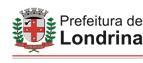 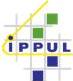 Formulário para Alteração na Proposta Metodológica para Revisão do Plano Diretor Municipal de LondrinaProposta de alteração:____________________________________________________________________________________________________________________________________________________________________________________________________________________________________________________________________________________________________________________________________________________________________________________________________________________________________________________________________________________________________________________________________________________________________________________________________________________________________________________________________________________________________________________________________________________________________Justificativa:________________________________________________________________________________________________________________________________________________________________________________________________________________________________________________________________________________________________________________________________________________________________________________________________________________________________________________________________________________________________________________________________________________________________________________________________________________Identificação do proponente:Nome: ____________________________________________________________________Telefone: __________________________________________________________________E-mail: ____________________________________________________________________Data: ________________.